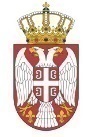 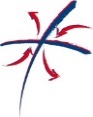 Уколико Вам је потребан смештај у прихватним центрима, Комесаријат за избеглице и миграције Републике Србије ће Вам га обезбедити у центрима опредељеним само за смештај украјинских држављана. Поред неопходних информација, у смештајном објекту биће Вам обезбеђена и исхрана, здравствена заштита, одећа, обућа, хигијенски артикли, окупационе и едукативне активности, укључивање деце у редован систем образовања, интернет, психолошка подршка, као и приступ другим правима и услугама.Уколико имате обезбеђен смештај, обратите се поверенику за избеглице и миграције у општини у којој ћете пријавити адресу, који ће Вам обезбедити све неопходне информације.Комесаријат за избеглице и миграције Републике Србије Народних хероја 4Тел. 064/828 3171Емаил: kirsteam.ukraine@kirs.gov.rs